Elder Ronnie Loudermilk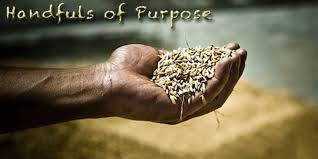 